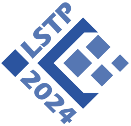 Zgodnie z art. 13 ust. 1 i 2 rozporządzenia Parlamentu Europejskiego i Rady (UE) 2016/679 z dnia 27 kwietnia 2016 r. w sprawie ochrony osób fizycznych w związku z przetwarzaniem danych osobowych i w sprawie swobodnego przepływu takich danych oraz uchylenia dyrektywy 95/46/WE (ogólne rozporządzenie o ochronie danych) (Dz. Urz. UE L 119 z 04.05.2016 r., s. 1; sprost. Dz. Urz. UE L 127 z 23.05.2018 r., s. 2), zwanego dalej „RODO”, organizatorzy XII Międzynarodowej Konferencji Naukowo Technicznej Systemy Logistyczne: Teoria i Praktyka (LSTP 2024) informują, a uczestnicy oraz pozostali interesariusze przyjmują do wiadomości:administratorem Pana/Pani danych osobowych jest Wydział Transportu Politechniki Warszawskiej, ul. Koszykowa 75, 00-662 Warszawa; kontakt w sprawie ochrony danych osobowych:korespondencyjnie: Wydział Transportu Politechniki Warszawskiej, ul. Koszykowa 75, 00-662 Warszawa; e-mail: lstp.wt@pw.edu.pl lub iod@pw.edu.pl;Pana/Pani dane osobowe będą przetwarzane na podstawie art. 6 ust. 1 lit. b RODO w celu zawarcia i realizacji umowy współpracy związanej z uczestnictwem w konferencji LSTP 2024, a także w celach publikacyjnych oraz archiwizacyjnych i będą udostępniane podmiotom uprawnionym do ich otrzymywania na mocy przepisów prawa; podanie danych osobowych jest dobrowolne, jednak ich niepodanie będzie skutkowało niemożliwością zawarcia i realizacji współpracy związanej z uczestnictwem w konferencji LSTP 2024;Pana/Pani dane osobowe będą przechowywane przez okres niezbędny do wykonania i kontroli współpracy, a dla celów wynikających z ustawy o rachunkowości przez okres 5 lat począwszy od roku następnego po danym roku obrotowym; przysługuje Panu/Pani:prawo dostępu do treści Pana/Pani danych osobowych,prawo sprostowania Pana/Pani danych osobowych,w zakresie wynikającym z przepisów prawa – prawo do usunięcia, jak również prawo do ograniczenia przetwarzania Pana/Pani danych osobowych; przysługuje Panu/Pani prawo wniesienia skargi do Prezesa Urzędu Ochrony Danych Osobowych, jeśli Pana/Pani zdaniem przetwarzanie Pana/Pani danych osobowych narusza przepisy prawa.Zapoznałam/em się i potwierdzam warunki,………………….……………………………………………………………………………………………data, miejscowość oraz czytelny podpis